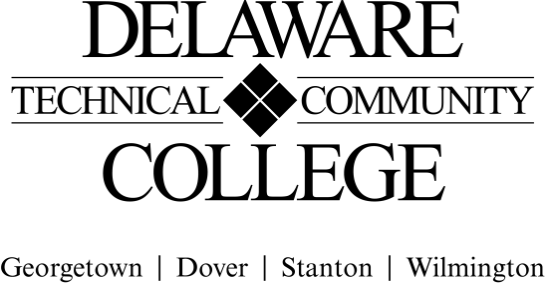 Course Evaluation Measures MenuCore Course Performance Objectives Examine the importance of agribusiness in the United States and in the global market. (CCC 1, 2, 5, 6; PGC BMT 1, 2; LOH 2; PAG 1, 4)Explain the role of management in agribusiness. (CCC 1, 2, 4, 5; PGC BMT 1, 2, 3, 4; PGC LOH 3; PAG 1, 2; TMT 5)Identify forms of business ownership associated with agriculture. (CCC 1, 2, 4, 5; PGC BMT 1, 2, 4; LOH 5; PAG 1, 4; TMT 5)Analyze the planning process necessary for success in agribusiness management. (CCC 1, 2, 4, 5; PGC BMT 1, 2, 3; LOH 5; PAG 1, 2, 4; TMT 5)Explain the processes involved in the production of goods and services. (CCC 1, 2, 5; PGC BMT 1, 2, 3; LOH 1, 2, 4, 5, 6; PAG 1, 2, 3, 4, 5; TMT 1, 2, 3, 4, 5, 6)Explain the importance of human resource management in agribusiness. (CCC 1, 2, 3, 4, 5; PGC BMT 1, 2, 3; LOH 2, 3, 5; PAG 1, 4; TMT 5)Explain the importance of accurate record keeping in agribusiness. (CCC 1, 2, 4, 5, 6; PGC BMT 1, 2, 3, 4, 5; LOH 4, 6; PAG 1, 2, 3, 4; TMT 1, 2, 4, 5)Analyze how marketing relates to agribusiness. (CCC 1, 2, 4, 5; PGC BMT 1, 2, 3  LOH 2; PAG 1, 4; TMT 5)Identify resources for funding an agribusiness. (CCC 1, 2, 3, 4, 5, 6; PGC: BMT 1, 2, 3; PGC LOH 2; PAG 1, 4; TMT 5)Summative EvaluationsPlease note: All courses must have a minimum of four summative evaluation measures, and those measures should include a variety evaluation methods (e.g., test, oral presentation, group project). Please list all summative evaluation measures.  In addition to these summative measures, a variety of formative exercises/quizzes/other assignments should be used to guide instruction and learning but do not need to be included on this template. For each measure, please include a scope of the assignment: for example, if requiring a research paper,  include the range of required number of words and numbers and types of sources; for a test, include the types and numbers of questions; for a presentation, include the minimum and maximum time, and so on. FINAL COURSE GRADE(Calculated using the following weighted average)Electronic Signature PermittedCourse number:AGS 104Course title:Introduction to Agribusiness ManagementCampus location(s):GeorgetownEffective semester:202051Evaluation Measures: Include each agreed upon measure and scope of that measure (see above).Which CCPO(s) does this evaluation measure? ExamsExams20-30 Short answer, essay, and problem-based questions  Online or Paper based exams Only one attempt, no re-attempts allowed1, 2, 3, 4, 5, 6, 7, 8, 9Case Studies(3-4) case studies through semester1, 2, 3, 4, 5, 6, 7, 8, 9Interview report – management interview 2, 3, 4, 6, 7, 8Business Plan Project to be comprehensive of CCPO’s1, 2, 3, 4, 5, 6, 7, 8, 9Evaluation MeasurePercentage of final gradeExams (2-3) (summative) (equally weighted) 20%Quizzes (3-4) (summative) (equally weighted)10%Business Plan  (summative) 20%Interview Report  (summative) 10%Formative Assessments (case studies, assignments, activities) (equally weighted)40%TOTAL100%Submitted by (Collegewide Lead):Kyle SermanDate4/20/2018 Approved by counterparts Approved by counterpartsDate Reviewed by Curriculum Committee Reviewed by Curriculum CommitteeDate